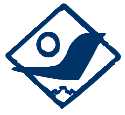    中秋节员工福利（慰问）物资比质比价采购公告                                             采购编号：TYZB2021-27       我公司需采购一批中秋物资，现进行比质比价采购，欢迎符合要求的单位参与比质比价。具体要求如下：
一、资质要求：
 1、参与竞价单位具有独立法人资格，并具有相应的经营范围和良好的商业信誉，企业财务状况良好，参与竞价单位提供企业营业执照复印件。
2、参与竞价单位应具有完善的售后服务体系。 3、如是代理商则需具有厂家出示相关代理资质证明原件。 4、参与竞价单位提供食品原料、食品添加剂、食品相关产品的许可证和产品合格证明文件; 二、具体采购要求明细参与竞价单位按要求提供2份酥薄月样品给我公司评审人员品尝评比；其余再提供食用油一桶、长粒香米的样品一袋。以上为预计采购数量，具体以实际交货数量为准。2、质量要求：2.1中秋节福利物资必须在保质期内，酥薄月生产日期需为2021年9月以后生产。食用油、长粒香米生产日期需为2021年8月以后生产产品。2.2要求包装干净、无破损、无挤压泄漏，包装袋需为简易手提袋。三、报价方式与日期：
3.1、请于2021年8月31日上午9点前将相关资料（含交货期、付款方式等内容）密封好，封面写明贵司名称和所竞价产品名称。相关资料含样品、产品报价（含税）、交货期、付款方式、规格、公司资质（营业执照盖公章）等内容，以快递形式或送至我公司联系人。3.2、联系人：龚明、王徐彬，电话：0734-8532149。地址：湖南省衡阳市石鼓区合江套路195号；单位名称：湖南天雁机械有限责任公司。3.3、报价截止日期（报价资料以到达日期为准）2021年8月31日上午9点。四、报价资料要求：4.1中秋节员工福利（慰问）物资报价单（名称、种类、品牌、数量、单价、总金额。（见附表一）；4.2 中秋节员工福利（慰问）物资实物图片（见附表二）；4.3相关代理资质证明原件；4.4食品原料、食品添加剂、食品相关产品的许可证和产品合格证明文件；4.5 企业营业执照复印件（盖鲜章）；4.6 法人授权书及法人及授权代表身份证正反面复印件（盖鲜章）。五、商务要求：  5.1交货时间：合同签订后2021年9月16日前到货。  5.2交货地点：湖南天雁机械有限责任公司。  5.3付款方式：物资到货验收合格凭发票挂帐后次月付款。5.4其它要求：报价中含增值税，并提供增值税普通发票。竞价单位可自行选择报价一种或多种物资。  5.5中选单位安排人员卸货派送至天雁公司各个部门。六、评标原则：以品质优，价格低者中选。                                                    2021年8月16日附表一中秋节员工福利（慰问）物资报价单                                                                                                        报价单位：人民币/元酥薄月、食用油、长粒香米的数量为预计数量，具体以实际交货数量为准。竞价单位名称（盖章）：	  竞价单位授权代表(签字):	电话：				          附表二中秋节员工福利（慰问）物资实物图片序号名称品牌或产地规格预计数量1酥薄月本地400g/盒，2盒/份1434份2食用油金浩非转基因物理压榨5L/桶1400桶3长粒香米东北乔府大院5kg/袋，2袋/份，真空包装1400份序号竞价内容/货物名称品牌（产地）及规格品牌（产地）及规格单位制造商名称单价含税数量合计金额付款方式其他声明1酥薄月产地：衡阳，400g/盒，两盒/份产地：衡阳，400g/盒，两盒/份份14342食用油金浩非转基因物理压榨5L金浩非转基因物理压榨5L桶14003长粒香米东北乔府大院、5kg/袋，2袋/份东北乔府大院、5kg/袋，2袋/份份1400小计小计小计小计//总价大写金额：总价大写金额：总价大写金额：采购产品名称品牌及规格实物图片备注酥薄月产地：衡阳400g/盒，两盒/份食用油金浩非转基因物理压榨5L/桶长粒香米东北乔府大院、5kg/袋，2袋/份